Uśmiech dla wszystkich na dobry tydzień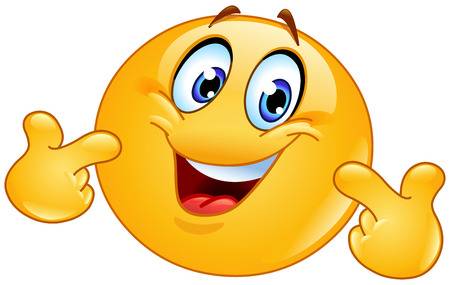 Zaczynamy nowy tydzień, nowy temat  "A deszcz pada i pada" i nowe zabawy.1.Na początek trochę tańca.https://www.youtube.com/watch?v=r3eVvmswdOci gimnastyka buzi i języka... https://www.facebook.com/watch/?v=13199014048672432.Nauka krótkiej rymowanki z równoczesnym uderzaniem w swoje ręce i ręce rodzicaPada deszcz ,pada deszczPada tu i tamJa się deszczyku nie boję ,bo parasol mam3.Rozwiązywanie zagadek  do tematu. Symbole jesiennej pogody. Jakie buty temu służą,
żebyś mógł w nich                          
chodzić po kałużach? (kalosze)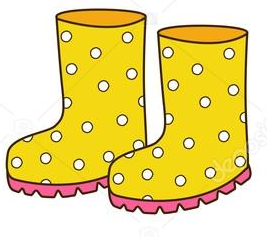 Pada zawsze w dół,
jest tylko na dworze.
Nigdy suchy być nie może. (deszcz)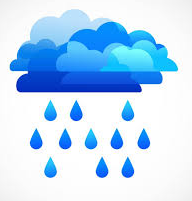 Gdy deszcz pada –
zawsze go rozkładasz. (parasol)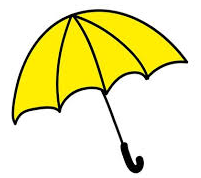 4.Nauka  tekstu piosenki „Kap, kap” Muzulakihttps://www.youtube.com/watch?v=j7af3--EWWQ5.Zabawa orientacyjno-porządkowa" Pada deszcz – świeci słońce".
Dziecko ma w ręku papierowe krople deszczu . Na hasło Pada deszcz –
spaceruje z kroplami, a na hasło Świeci słońce – kładzie krople na podłodze i spaceruje między nimi.6.Ilustracja ruchowa wiersza E. Szelburg-Zarembiny "Dziadzio Mrok".
Rodzic recytuje wiersz, ilustrując go ruchem. Wyjaśnia dziecku znaczenie niezrozumiałego zwrotu: Za połę go łap! Dziecko naśladuje ruchy dorosłego powtarzając głośno słowa dźwiękonaśladowczePada, pada deszcz       naśladują palcami rąk padający deszcz,chlupu-chlupu, chlup!                      pocierają dłońmi o siebie, 
Idzie dziadzio Mrok    cicho maszerują w miejscu
tupu-tupu, tup!             rytmicznie, głośno tupiąIdzie dziadzio Mrok  cicho maszerują w miejscu,
człapu-człapu, człap!    klaszczą w ręce,Wyskoczyła noc,                            wyskakują obunóż w górę,za połę go łap! obracają się wokół własnej osi za wyciągniętą ręką,Zmyka dziadzio Mrok biegają w miejscu,tupu-tupu, tup! rytmicznie tupią,A noc za nim brnieporuszają się w miejscu na szeroko rozstawionych
nogach,chlupu-chlupu, chlup!pocierają dłońmi o siebie7.Zabawa ruchowa z elementem przeskoku "Przeskocz kałużę"
Rodzic rozłożył na podłodze kolorowe krążki – kałuże. Dziecko  chodzi po pokoju  starając się nie stanąć na krążku – kałuży. Na hasło Kałuża – przeskakuje przez krążki.8.Czyja chmurka leci wysoko? – ćwiczenia oddechowe Zadaniem dziecka jest takie dmuchanie na białą serwetkę torebkę foliową, aby jak najdłużej utrzymać ją w powietrzu. 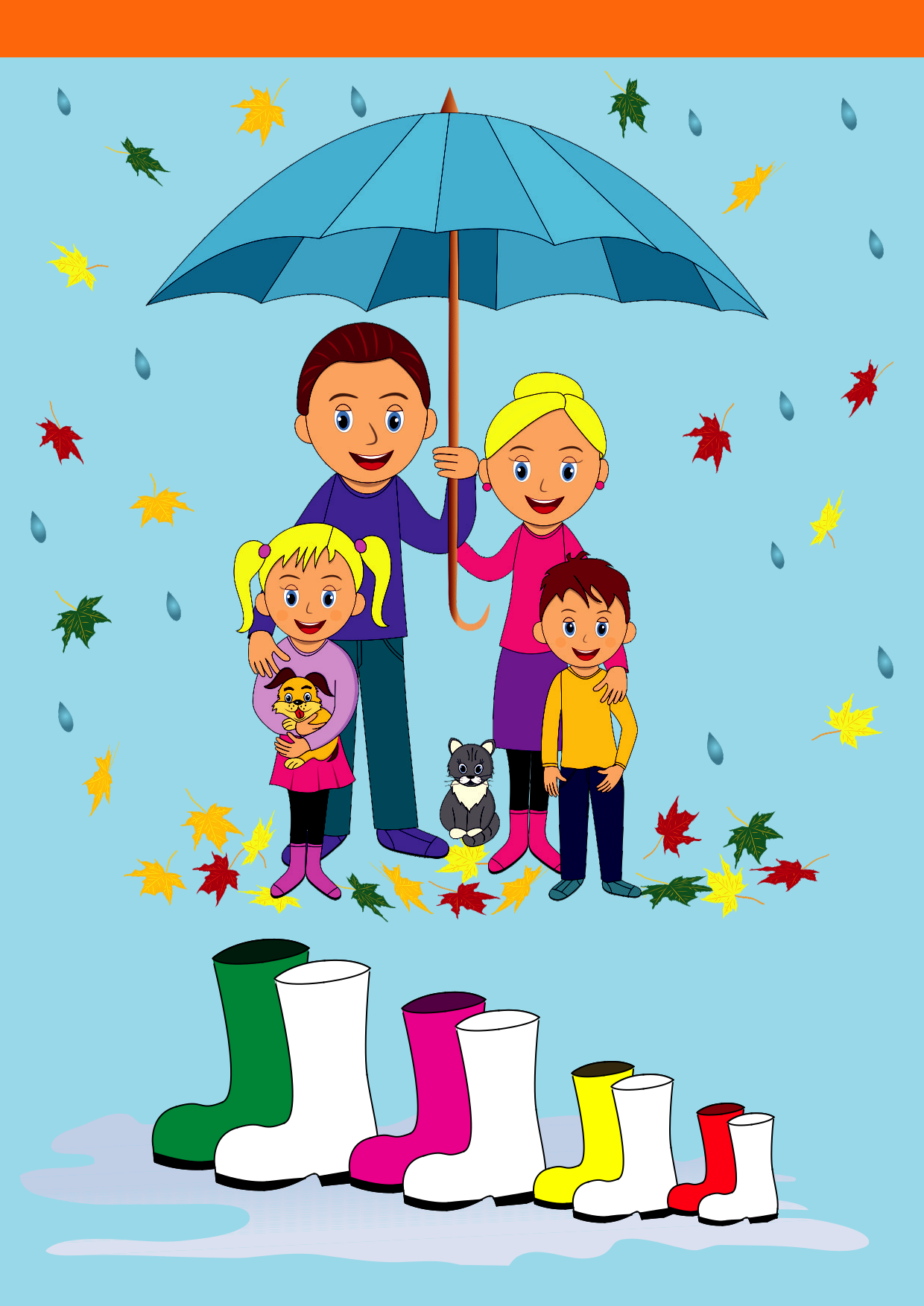 9. Małe i duże kalosze- kolorowanie, klasyfikowanie(karta pracy) .Dziecko  kierowane pytaniami rodzica, wypowiada się na temat wielkości, wysokości, kolorów kaloszy, a następnie koloruje według wzoru. Można poprosić dziecko o policzenie osób na obrazku, policzenie  kaloszy, itdDla rodzicówhttps://www.youtube.com/watch?v=t_6rc6Uz0FsDobrego dnia ,dbajcie o siebie.